[ Name der Universität ]
[ Fakultät ][ Studiengang ]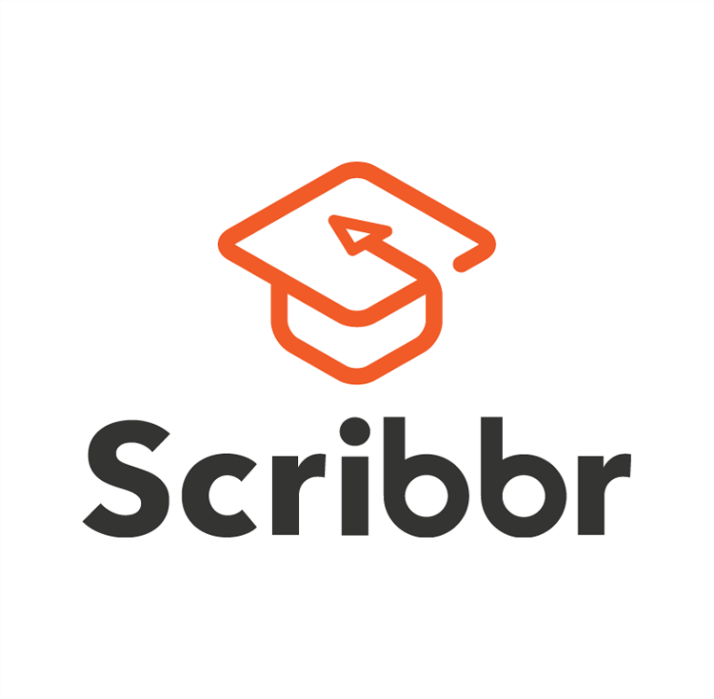 Seminararbeit zum Thema[ Titel ]__________________________________________________

[ Name ]
[ Anschrift ][ E-Mail Adresse ]Matrikelnummer: [ 1234567 ]
Seminar: [ Seminar ABC ]
Fachsemester: [ X ]

Abgabedatum: [ TT.MM.JJJJ ]Betreuender Professor/betreuende Professorin: [ Prof. Mustermann ]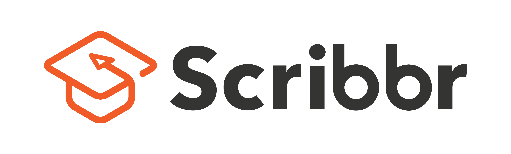 [ Name der Universität ][ Fakultät ][ Studiengang ]__________________________________________________
Seminararbeit zum Thema
[ Titel ]
[ Untertitel ]__________________________________________________

[ Name ]
[ Anschrift ]
[ Telefonnummer ][ E-Mail Adresse ]Matrikelnummer: [ 1234567 ]
Seminar: [ Seminar ABC ]
Fachsemester: [ X ]
Betreuender Professor/betreuende Professorin: [ Prof. Mustermann ]Abgabedatum: [ TT.MM.JJJJ ]